ADministrative and legal committeeSixty-Eighth Session
Geneva, October 21, 2013UPOV information databasesDocument prepared by the Office of the Union

Disclaimer:  this document does not represent UPOV policies or guidance	The purpose of this document is to present proposals concerning the program for improvements to the Plant Variety Database (PLUTO database) and to report on the plans of the Office of the Union to conduct a survey of members of the Union on their use of databases for plant variety protection purposes and on their use of electronic application systems.	Also in relation to proposals concerning the program for improvements to the PLUTO database, it is recalled that a proposal made during the presentation by the Community Plant Variety Office of the European Union (CPVO) at the sixty-seventh session of the Administrative and Legal Committee (CAJ), held in Geneva on March 21, 2013, to explore the possibility to develop a UPOV similarity search tool for variety denomination purposes, based on the CPVO search tool, is considered in document CAJ/68/9 “Possible development of a UPOV similarity search tool for variety denomination purposes”.Table of contentsANNEX I:	PROGRAM FOR IMPROVEMENTS TO THE PLANT VARIETY DATABASEANNEX II:	PROPOSED AMENDMENTS TO THE PROGRAM FOR IMPROVEMENTS TO THE PLANT VARIETY DATABASEANNEX III:	SURVEY OF MEMBERS OF THE UNION ON THEIR USE OF DATABASES FOR PLANT VARIETY PROTECTION PURPOSES AND ON THEIR USE OF ELECTRONIC APPLICATION SYSTEMSProposals concerning the program for improvements to the PLUTO database	A copy of the program for improvements to the PLUTO database is provided as Annex I to this document.UPOV codes	The Guide to the UPOV Code System, Section 1.1 explains that “[t]he main purpose of the UPOV Code System is to enhance the usefulness of the UPOV Plant Variety Database by overcoming the problem of synonyms for plant taxa. That is achieved by attributing each taxa a code according to the UPOV Code System (“UPOV code”); synonyms for the same plant taxa are attributed the same UPOV code” (see http://www.upov.int/export/sites/upov/genie/en/pdf/upov_code_system.pdf).	In recognition of the critical importance of the UPOV code for the effectiveness of the PLUTO database, the program for improvements to the PLUTO database includes provision of assistance to contributors to the PLUTO database, as follows:  “2.	Provision of assistance to contributors“2.1	The Office will continue to contact all members of the Union and contributors to the Plant Variety Database that do not provide data for the Plant Variety Database, do not provide data on a regular basis, or do not provide data with UPOV codes.  In each case, they will be invited to explain the type of assistance that would enable them to provide regular and complete data for the Plant Variety Database.“2.2	In response to the needs identified by members of the Union and contributors to the Plant Variety Database in 2.1, the designated World Intellectual Property Organization (WIPO) staff, in conjunction with the Office, will seek to develop solutions for each of the Plant Variety Database contributors.“2.3	An annual report on the situation will be made to the Administrative and Legal Committee (CAJ) and Technical Committee (TC). “2.4	With regard to the assistance to be provided to contributors, the UPOV-ROM “General Notice and Disclaimer” states that “[…] All contributors to the UPOV-ROM are responsible for the correctness and completeness of the data they supply. […]”.  Thus, in cases where assistance is provided to contributors, the contributor will continue to be responsible for the correctness and completeness of the data.”	In order to ensure that contributors are responsible for the correctness and completeness of the data they supply, the procedure for UPOV codes has been as follows:(a)	in cases where contributors allocate UPOV codes to their data, the UPOV code allocation is checked against the GENIE database.  If there are any discrepancies, contributors are requested to approve a change to the allocated UPOV code, if appropriate;  and(b)	in cases where contributors do not allocate UPOV codes to their data, UPOV codes are proposed for approval by the contributor.	Contributors are requested to approve the proposed UPOV code corrections or allocations within two weeks.  However, there can be delays beyond two weeks where further clarification is required.  Therefore, this procedure can result in significant delays to the uploading of data to the PLUTO database, because all data is uploaded to the PLUTO database in a single batch on a bi-monthly basis.	The delay in uploading data to the PLUTO database is considered to present a substantially greater risk to the quality of decisions by members of the Union on variety denominations than the risk posed by a potential misallocation of UPOV codes by the UPOV/WIPO administrator of the PLUTO database (PLUTO database administrator).  In particular, it has been observed that in most cases the UPOV code proposals and corrections suggested by the PLUTO database administrator are correct and, in the overwhelming majority of cases, any changes that need to be made to the PLUTO database administrator’s proposals do not result in a change that would affect the variety denomination class.  	On the above basis, it is proposed to amend the procedure for the allocation and correction of UPOV codes.  On receipt of data, the PLUTO database administrator would allocate UPOV codes where they have not been provided and would correct UPOV codes where those do not correspond to the allocation in the GENIE database.  Contributors would be notified of the proposed allocation and, in the absence of advice to the contrary within two weeks, the UPOV codes proposed by the PLUTO database administrator would be used.  In cases where the contributor notified the PLUTO database administrator of a misallocation, the data would be amended at the subsequent uploading of data (see Section 4 “Frequency of data updating”).	With regard to the need to ensure that contributors to the PLUTO database are responsible for the correctness and completeness of the data they supply, it is noted that the UPOV code is a code added to the variety data to assist in the searching of data and does not affect the data per se.	Subject to agreement by the CAJ at its sixty-eighth session, the program for improvements to the PLUTO database would be amended as follows:“2.	Provision of assistance to contributors“2.1	The Office will continue to contact all members of the Union and contributors to the Plant Variety Database that do not provide data for the Plant Variety Database, do not provide data on a regular basis, or do not provide data with UPOV codes.  In each case, they will be invited to explain the type of assistance that would enable them to provide regular and complete data for the Plant Variety Database.“2.2	In response to the needs identified by members of the Union and contributors to the Plant Variety Database in 2.1, the designated World Intellectual Property Organization (WIPO) staff, in conjunction with the Office, will seek to develop solutions for each of the Plant Variety Database contributors.“2.3	An annual report on the situation will be made to the Administrative and Legal Committee (CAJ) and Technical Committee (TC). “2.4	With regard to the assistance to be provided to contributors, the UPOV-ROM “General Notice and Disclaimer” states that “[…] All contributors to the UPOV-ROM are responsible for the correctness and completeness of the data they supply. […]”.  Thus, in cases where assistance is provided to contributors, the contributor will continue to be responsible for the correctness and completeness of the data.  In cases where the PLUTO database administrator is requested by the contributor to allocate UPOV codes, or where it is considered to be appropriate to amend a UPOV code allocated by the contributor, the PLUTO database administrator will make proposals for approval by the contributor.  In the absence of objections within the designated time, the proposed UPOV codes will be used in the PLUTO database.  Where the contributor subsequently notifies the PLUTO database administrator of a need for correction, the correction will be made at the first opportunity, in accordance with Section 4 “Frequency of data updating”.”  Frequency of data updating	The program for improvements to the Plant Variety Database states the following:“4.	Frequency of data submission“The Plant Variety Database will be developed in such a way as to allow updating at any frequency determined by the members of the Union.  Prior to completion and publication of the web-based version of the Plant Variety Database, no change is proposed to the frequency of updating, i.e. contributors will be requested to update their data on a bimonthly basis.  Once that stage is complete, the TC and CAJ will be invited to consider whether to create possibilities for data to be updated on a more frequent basis.”	In order to ensure that the data in the PLUTO database is as current as possible, it is proposed to encourage contributors to provide data as soon as possible after it is published by the authority concerned.  The data would then be uploaded in the PLUTO database as quickly as possible thereafter, in accordance with the uploading procedure.  The timing of reminders, issued by the PLUTO database administrator, to contributors to provide data would be issued according to the timing of submission of data of each individual contributor.  Thus, the frequency and number of updates for each contributor could vary.  	Subject to agreement by the CAJ at its sixty-eighth session, the program for improvements to the PLUTO database would be amended as follows:“4.	Frequency of data submission“The Plant Variety Database will be developed in such a way as to allow updating at any frequency determined by the members of the Union.  Prior to completion and publication of the web-based version of the Plant Variety Database, no change is proposed to the frequency of updating, i.e. contributors will be requested to update their data on a bimonthly basis.  Once that stage is complete, the TC and CAJ will be invited to consider whether to create possibilities for data to be updated on a more frequent basis.  Contributors will be encouraged to provide data as soon as possible after it is published by the authority concerned.  The PLUTO database will be updated with new data as quickly as possible after receipt, in accordance with the uploading procedure.  The PLUTO database can, as necessary, be updated with corrected data, in accordance with the uploading procedure.”Discontinuation of inclusion of general information documents in UPOV-ROM	It is proposed to delete Section 5 “Discontinuation of inclusion of general information documents in UPOV-ROM”, on the basis that all the actions have been completed.Web-based version of the Plant Variety Database   	It is proposed to delete Section 6 “Web-based version of the Plant Variety Database”, on the basis that all the actions have been completed.General amendments	General amendments are proposed to the program for improvements to the PLUTO database in order to reflect changes since the program was initiated.  	All proposed amendments presented in this section, including the general amendments, are presented in Annex II. 	The CAJ is invited to approve the amendments to the program for improvements to the PLUTO database, as set out in Annex II, on the basis of the explanations in paragraphs 4 to 18.disclaimer 	Users of the PLUTO database are required to acknowledge the following disclaimer before they can gain access to the PLUTO database:“The data currently in PLUTO is the data in version 201303 of the UPOV-ROM Plant Variety Database. A subscription service will also shortly be introduced for PLUTO, which will allow us to inform users of future updates of the data. “To continue to the PLUTO page, you must first agree to the following disclaimer.“Please note that the information concerning plant breeders' rights provided in the PLUTO Plant Variety Database (PLUTO) does not constitute the official publication of the authorities concerned. To consult the official publication, or to obtain details on the status and completeness of the information in PLUTO, please contact the relevant authority, contact details for which are provided at http://www.upov.int/members/en/pvp_offices.html.“All contributors to PLUTO are responsible for the correctness and completeness of the data they supply. Users are particularly requested to note that it is not obligatory for members of the Union to supply data for PLUTO and, for those members of the Union who supply data, it is not obligatory to supply data for all items.”	Subject to approval by the CAJ of the amendments to the program for improvements to the PLUTO database, as set out in Annex II, the disclaimer would be amended as follows:“The data currently in the Plant Variety Database (PLUTO database) was last updated on [dd/mm/yyyy] is the data in version 201303 of the UPOV-ROM Plant Variety Database. A subscription service will also shortly be introduced for PLUTO, which will allow us to inform users of future updates of the data. “To continue to the PLUTO page, you must first agree to the following disclaimer. “Please note that the information concerning plant breeders' rights provided in the PLUTO Plant Variety database (PLUTO) does not constitute the official publication of the authorities concerned. To consult the official publication, or to obtain details on the status and completeness of the information in the PLUTO database, please contact the relevant authority, contact details for which are provided at http://www.upov.int/members/en/pvp_offices.html.“All contributors to the PLUTO database are responsible for the correctness and completeness of the data they supply. Users are particularly requested to note that it is not obligatory for members of the Union to supply data the PLUTO database and, for those members of the Union who supply data, it is not obligatory to supply data for all items.”	The Technical Working Party for Agricultural Crops (TWA), at its forty-second session, held in Kyiv, Ukraine, from June 17 to 21, 2013, noted that, in the case of the new item in the PLUTO database for dates on which a variety was commercialized for the first time in the territory of application and other territories, the following disclaimer will appear alongside the title of the item in the database:“The absence of information in [item XXX] does not indicate that a variety has not been commercialized.  With regard to any information provided, attention is drawn to the source and status of the information as set out in the fields ‘Source of information’ and ‘Status of information’.  However, it should also be noted that the information provided might not be complete and accurate.”   	The TWA proposed to include a similar disclaimer in the reports generated by the PLUTO database (see document TWA/42/31 “Report”, paragraph 3.4.2).	As explained in paragraph 20, users of the PLUTO database are required to acknowledge the disclaimer before they can gain access to the PLUTO database.	  However, reports that are generated from PLUTO may be printed and viewed by persons that have used the PLUTO database and have not read the disclaimer.  Including such a disclaimer in reports generated from PLUTO would help to ensure that the limitations of the data are known.  The inclusion of such a disclaimer would not present major technical difficulties and the following wording might be considered:“The data in this report was generated from the PLUTO database on [dd/mm/yyyy].   “Please note that the information concerning plant breeders' rights provided in the PLUTO database does not constitute the official publication of the authorities concerned. To consult the official publication, or to obtain details on the status and completeness of the information in the PLUTO database, please contact the relevant authority, contact details for which are provided at http://www.upov.int/members/en/pvp_offices.html.“All contributors to the PLUTO database are responsible for the correctness and completeness of the data they supply. Users are particularly requested to note that it is not obligatory for members of the Union to supply data the PLUTO database and, for those members of the Union who supply data, it is not obligatory to supply data for all items.” 25.	The CAJ is invited to consider if it would be appropriate to seek to provide a disclaimer in reports generated by the PLUTO database, as proposed in paragraph 24 of this document. survey of members of the Union on their use of databases for plant variety protection purposes and on their use of electronic application systems	The CAJ, at its sixty-sixth session, requested the Office of the Union to conduct a survey of members of the Union on their use of databases for plant variety protection purposes and also on their use of electronic application systems (see document CAJ/66/8 “Report on the Conclusions”, paragraph 21).  	In order to ensure that the survey is as effective as possible, a draft of the survey questions is presented in Annex III to this document, for consideration by the CAJ.	The CAJ is invited to consider the draft questions for the survey of members of the Union on their use of databases for plant variety protection purposes and on their use of electronic application systems, as set out in Annex III to this document.[Annexes follow]PROGRAM FOR IMPROVEMENTS TO THE PLANT VARIETY DATABASEas approved by the Administrative and Legal Committee (CAJ), 
at its fifty-ninth session, held in  on April 2, 2009 and amended by the CAJ 
at its sixty-fifth session, held in  on March 29, 20121.	Title of the Plant Variety DatabaseThe name of the Plant Variety Database will be the “PLUTO Plant Variety Database”, abbreviated to PLUTO as appropriate (PLUTO = PLant varieties in the UPOV system: The Omnibus).2.	Provision of assistance to contributors2.1	The Office will continue to contact all members of the  and contributors to the Plant Variety Database that do not provide data for the Plant Variety Database, do not provide data on a regular basis, or do not provide data with UPOV codes.  In each case, they will be invited to explain the type of assistance that would enable them to provide regular and complete data for the Plant Variety Database.2.2	In response to the needs identified by members of the  and contributors to the Plant Variety Database in 2.1, the designated World Intellectual Property Organization (WIPO) staff, in conjunction with the Office, will seek to develop solutions for each of the Plant Variety Database contributors.2.3	An annual report on the situation will be made to the Administrative and Legal Committee (CAJ) and Technical Committee (TC). 2.4	With regard to the assistance to be provided to contributors, the UPOV-ROM “General Notice and Disclaimer” states that “[…] All contributors to the UPOV-ROM are responsible for the correctness and completeness of the data they supply. […]”.  Thus, in cases where assistance is provided to contributors, the contributor will continue to be responsible for the correctness and completeness of the data.3.	Data to be included in the Plant Variety Database3.1	Data format3.1.1	In particular, the following data format options to be developed for contributing data to the Plant Variety Database:(a)	data in XML format;(b)	data in Excel spreadsheets or Word tables;(c)	data contribution by on-line web form;(d)	an option for contributors to provide only new or amended data3.1.2	To consider, as appropriate, restructuring TAG items;  for example, where parts of the field are mandatory and other parts not.3.1.3	Subject to Section 3.1.4, the character set for data shall be the ASCII [American Standard Code for Information Interchange] representation, as defined in ISO [International Standards Organization] Standard 646.  Special characters, symbols or accents (˜, ˆ, ¨, º, etc.) are not accepted. Only characters of the English alphabet may be used.3.1.4	In the case of data submitted for TAG <520>, <550>, <551>, <552>, <553>, <650> <651>, <652>, <750>, <751>, <752>, <753>, <760>, <950> and <960>, the data must be submitted in Unicode Transformation Format-8 (UTF-8).3.2	Data quality and completenessThe following data requirements to be introduced in the Plant Variety Database<800> example: 	“AB CD 20120119 source status”		or 	“AB CD 2012 source status”3.3	Mandatory and required “items”3.3.1	With respect to items that are indicated as “mandatory” in Section 3.2, data will not be excluded from the Plant Variety Database if that item is absent.  However, a report of the non­compliances will be provided to the contributor.3.3.2	A summary of non-compliances will be reported to the TC and CAJ on an annual basis.3.3.3	With respect to items that are indicated as “REQUIRED” in Section 3.2, data will be excluded from the Plant Variety Database if the required item is absent in Roman alphabet.3.4	Dates of commercialization3.4.1	An item will be created in the Plant Variety Database to allow for information to be provided on dates on which a variety was commercialized for the first time in the territory of application and other territories, on the following basis:Item <XXX>:  dates on which a variety was commercialized for the first time in the territory of application and other territories (not mandatory)3.4.2	The following disclaimer will appear alongside the title of the item in the database:“The absence of information in [item XXX] does not indicate that a variety has not been commercialized.  With regard to any information provided, attention is drawn to the source and status of the information as set out in the fields ‘Source of information’ and ‘Status of information’.  However, it should also be noted that the information provided might not be complete and accurate.”  4.	Frequency of data submissionThe Plant Variety Database will be developed in such a way as to allow updating at any frequency determined by the members of the .  Prior to completion and publication of the web-based version of the Plant Variety Database, no change is proposed to the frequency of updating, i.e. contributors will be requested to update their data on a bimonthly basis.  Once that stage is complete, the TC and CAJ will be invited to consider whether to create possibilities for data to be updated on a more frequent basis.5.	Discontinuation of inclusion of general information documents in UPOV-ROMOn the basis that such information is readily available on the UPOV website, the following general information documents will no longer be included in the UPOV-ROM:	Addresses of Plant Variety Protection Offices	List of members of the 	Cover with some useful information	UPOV:  What it is, what it does (“UPOV flyer”)	List of UPOV publications6.	Web-based version of the Plant Variety Database   6.1	A web-based version of the Plant Variety Database will be developed.  The possibility to create CD-ROM versions of the Plant Variety Database, without the need for the services of Jouve, will be developed in parallel to the web-based version of the database. 6.2	An update on the planned timetable for development of a web-based version of the Plant Variety Database will be provided to the TC and CAJ. 7.	Common search platformA report on developments concerning the development of a common search platform will be made to the TC and CAJ.  Any proposals concerning a common search platform will be put forward for consideration by the TC and CAJ.[Annex II follows]PROPOSED AMENDMENTS TO THE PROGRAM FOR IMPROVEMENTS
TO THE PLANT VARIETY DATABASE1.	Title of the Plant Variety DatabaseThe name of the Plant Variety Database will be the “PLUTO database Plant Variety Database”, abbreviated to PLUTO as appropriate (PLUTO = PLant varieties in the UPOV system: The Omnibus).2.	Provision of assistance to contributors2.1	The Office PLUTO database administrator will continue to contact all members of the Union and contributors to the Plant Variety Database PLUTO database that do not provide data for the Plant Variety Database PLUTO database, do not provide data on a regular basis, or do not provide data with UPOV codes.  In each case, they will be invited to explain the type of assistance that would enable them to provide regular and complete data for the Plant Variety Database PLUTO database.2.2	In response to the needs identified by members of the Union and contributors to the Plant Variety Database PLUTO database in 2.1, the designated World Intellectual Property Organization (WIPO) staff, in conjunction with the Office PLUTO database administrator, will seek to develop solutions for each of the Plant Variety Database PLUTO database contributors.2.3	An annual report on the situation will be made to the Administrative and Legal Committee (CAJ) and Technical Committee (TC). 2.4	With regard to the assistance to be provided to contributors, the UPOV-ROM PLUTO database “General Notice and Disclaimer” states that “[…] All contributors to the UPOV-ROM PLUTO database are responsible for the correctness and completeness of the data they supply. […]”.  Thus, in cases where assistance is provided to contributors, the contributor will continue to be responsible for the correctness and completeness of the data.3.	Data to be included in the Plant Variety Database PLUTO database3.1	Data format3.1.1	In particular, the following data format options to be developed for contributing data to the Plant Variety Database PLUTO database:(a)	data in XML format;(b)	data in Excel spreadsheets or Word tables;(c)	data contribution by on-line web form;(d)	an option for contributors to provide only new or amended data3.1.2	To consider, as appropriate, restructuring TAG items;  for example, where parts of the field are mandatory and other parts not.3.1.3	Subject to Section 3.1.4, the character set for data shall be the ASCII [American Standard Code for Information Interchange] representation, as defined in ISO [International Standards Organization] Standard 646.  Special characters, symbols or accents (˜, ˆ, ¨, º, etc.) are not accepted. Only characters of the English alphabet may be used.3.1.4	In the case of data submitted for TAG <520>, <550>, <551>, <552>, <553>, <650> <651>, <652>, <750>, <751>, <752>, <753>, <760>, <950> and <960>, the data must be submitted in Unicode Transformation Format-8 (UTF-8).3.2	Data quality and completenessThe following data requirements to be introduced in the Plant Variety Database PLUTO database<800> example: 	“AB CD 20120119 source status”		or 	“AB CD 2012 source status”3.3	Mandatory and required “items”3.3.1	With respect to items that are indicated as “mandatory” in Section 3.2, data will not be excluded from the Plant Variety Database PLUTO database if that item is absent.  However, a report of the non­compliances will be provided to the contributor.3.3.2	A summary of non-compliances will be reported to the TC and CAJ on an annual basis.3.3.3	With respect to items that are indicated as “REQUIRED” in Section 3.2, data will be excluded from the Plant Variety Database PLUTO database if the required item is absent in Roman alphabet.3.4	Dates of commercialization3.4.1	An item will be has been created in the Plant Variety Database PLUTO database to allow for information to be provided on dates on which a variety was commercialized for the first time in the territory of application and other territories, on the following basis:Item <XXX>:  dates on which a variety was commercialized for the first time in the territory of application and other territories (not mandatory)3.4.2	The following disclaimer will appear alongside the title of the item in the database:“The absence of information in [item XXX] does not indicate that a variety has not been commercialized.  With regard to any information provided, attention is drawn to the source and status of the information as set out in the fields ‘Source of information’ and ‘Status of information’.  However, it should also be noted that the information provided might not be complete and accurate.”  4.	Frequency of data submissionThe Plant Variety Database will be developed in such a way as to allow updating at any frequency determined by the members of the Union.  Prior to completion and publication of the web-based version of the Plant Variety Database, no change is proposed to the frequency of updating, i.e. contributors will be requested to update their data on a bimonthly basis.  Once that stage is complete, the TC and CAJ will be invited to consider whether to create possibilities for data to be updated on a more frequent basis.  Contributors will be encouraged to provide data as soon as possible after it is published by the authority concerned.  The PLUTO database will be updated with new data as quickly as possible after receipt, in accordance with the uploading procedure.  The PLUTO database can, as necessary, be updated with corrected data, in accordance with the uploading procedure.5.	Discontinuation of inclusion of general information documents in UPOV-ROMOn the basis that such information is readily available on the UPOV website, the following general information documents will no longer be included in the UPOV-ROM:	Addresses of Plant Variety Protection Offices	List of members of the Union	Cover with some useful information	UPOV:  What it is, what it does (“UPOV flyer”)	List of UPOV publications6.	Web-based version of the Plant Variety Database6.1	A web-based version of the Plant Variety Database will be developed.  The possibility to create CD-ROM versions of the Plant Variety Database, without the need for the services of Jouve, will be developed in parallel to the web-based version of the database. 6.2	An update on the planned timetable for development of a web-based version of the Plant Variety Database will be provided to the TC and CAJ. 7.5.	Common search platformA report on developments concerning the development of a common search platform will be made to the TC and CAJ.  Any proposals concerning a common search platform will be put forward for consideration by the TC and CAJ.[Annex III follows]SURVEY OF MEMBERS OF THE UNION ON THEIR USE OF DATABASES FOR PLANT VARIETY PROTECTION PURPOSES AND ON THEIR USE OF ELECTRONIC APPLICATION SYSTEMSREPLY FORMDATABASE2.	Do you have a database for plant variety protection purposes? 	(if no, please proceed to question 5)	Yes			No	3.	Does your database include the following information:4.	Is your database used to generate the official publication?	Yes			No	5.	If you do not have a database for plant variety protection purposes, do you have plans to develop a database, or would you wish assistance in the development of such a database?ELECTRONIC APPLICATION FORM6.	Do you provide an electronic application form? 	(if no, please proceed to question 12)	Yes			No	7.	Is the information provided in the electronic form sufficient to receive a filing date?	Yes			No	8.	Are applicants required to provide supplementary material (e.g. signed paper copies) or information in addition to the completing the electronic form? 	Yes			No	9.	Are applicants able to provide an electronic signature?	Yes			No	10.	Are applicants able to pay online?	Yes			No	11.	In what languages can the electronic form be completed?12.	If you do not provide an electronic application form, do have plans to develop a database, or would you wish assistance in the development of such a database?[End of Annex III and of document]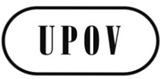 ECAJ/68/6ORIGINAL:  EnglishDATE:  September 6, 2013INTERNATIONAL UNION FOR THE PROTECTION OF NEW VARIETIES OF PLANTS INTERNATIONAL UNION FOR THE PROTECTION OF NEW VARIETIES OF PLANTS INTERNATIONAL UNION FOR THE PROTECTION OF NEW VARIETIES OF PLANTS GenevaGenevaGenevaTAGTAGDescription of ItemDescription of ItemCurrent Status Proposed statusDatabase developments required<000><000>Start of record and record status Start of record and record status mandatorystart of record to be mandatorymandatory, subject to development of facility to calculate record status (by comparison with previous data submission), if required<190><190>Country or organization providing informationCountry or organization providing informationmandatorymandatory data quality check:  to verify against list of codes<010><010>Type of record and (variety) identifierType of record and (variety) identifiermandatoryboth mandatory (i)	meaning of “(variety) identifier” to be clarified in relation to item <210>;(ii)	to review whether to continue type of record “BIL”;(iii)	data quality check:  to check against list of types of record<500><500>Species--Latin nameSpecies--Latin namemandatory until UPOV code providedmandatory (even if UPOV code provided)<509><509>Species--common name in EnglishSpecies--common name in Englishmandatory if no common name in national language (<510>) is given.not mandatory<510><510>Species--common name in national language other than EnglishSpecies--common name in national language other than Englishmandatory if no English common name (<509>) is given REQUIRED if <520> is provided<520><520>Species--common name in national language other than English in non-Roman alphabetSpecies--common name in national language other than English in non-Roman alphabetnot mandatory<511><511>Species--UPOV Taxon Code Species--UPOV Taxon Code mandatory mandatory(i)	if requested, the Office to provide assistance to the contributor for allocating UPOV codes;(ii)	data quality check:  to check UPOV codes against the list of UPOV codes; (iii)	data quality check: to check for seemingly erroneous allocation of UPOV codes (e.g. wrong code for species)DENOMINATIONSDENOMINATIONSDENOMINATIONSDENOMINATIONSDENOMINATIONSDENOMINATIONSDENOMINATIONS<540>Date + denomination, proposed, first appearance or first entry in data baseDate + denomination, proposed, first appearance or first entry in data basemandatory if no breeder’s reference (<600>) is given mandatory if no breeder’s reference (<600>) is given (i)	mandatory to have <540>, <541>, <542>, or <543> if <600> is not provided (ii)	date not mandatory (iii) REQUIRED if <550>, <551>, <552> or <553> are provided(i)	to clarify meaning and rename;(ii)	data quality check: mandatory condition in relation to other items<550>Date + denomination, proposed, first appearance or first entry in data base in non-Roman alphabetDate + denomination, proposed, first appearance or first entry in data base in non-Roman alphabetnot mandatory<541>Date + proposed denomination, publishedDate + proposed denomination, publishedsee <540>(i)	to clarify meaning and rename(ii)	data quality check: mandatory condition in relation to other items<551>Date + proposed denomination, published in non-Roman alphabetDate + proposed denomination, published in non-Roman alphabetnot mandatory<542>Date + denomination, approvedDate + denomination, approvedmandatory if protected or listedmandatory if protected or listedsee <540>(i)	to clarify meaning and rename;(ii)	to allow for more than one approved denomination for a variety (i.e. where a denomination is approved but then replaced)(iii)	data quality check: mandatory condition in relation to other items<552>Date + denomination, approved in non-Roman alphabetDate + denomination, approved in non-Roman alphabetnot mandatory<543>Date + denomination, rejected or withdrawnDate + denomination, rejected or withdrawnsee <540>(i)	to clarify meaning and rename(ii)	data quality check: mandatory condition in relation to other items<553>Date + denomination, rejected or withdrawn in non-Roman alphabetDate + denomination, rejected or withdrawn in non-Roman alphabetnot mandatory<600>Breeder's referenceBreeder's referencemandatory if existingmandatory if existingREQUIRED if <650> is provided<650>Breeder's reference in non-Roman alphabetBreeder's reference in non-Roman alphabetnot mandatory<601>Synonym of variety denominationSynonym of variety denominationREQUIRED if <651> is provided<651>Synonym of variety denomination in non-Roman alphabetSynonym of variety denomination in non-Roman alphabetnot mandatory<602>Trade nameTrade nameREQUIRED if <652> is provided(i)	to clarify meaning(ii)	to allow multiple entries<652>Trade name in non-Roman alphabetTrade name in non-Roman alphabetnot mandatory<210>Application numberApplication numbermandatory if application existsmandatory if application existsmandatory if application existsto be considered in conjunction with <010><220>Application/filing dateApplication/filing datemandatory if application existsmandatory if application existsmandatoryexplanation to be provided if TAG<220> not completed<400>Publication date of data regarding the application (protection)/filing (listing)Publication date of data regarding the application (protection)/filing (listing)not mandatory<111>Grant number (protection)/registration number (listing)Grant number (protection)/registration number (listing)mandatory if existingmandatory if existing(i)	mandatory to have <111> / <151> / <610> or <620> if granted or registered(ii)	date not mandatory(i)	data quality check: mandatory condition in relation to other items;(ii)	to resolve any inconsistencies concerning the status of TAG<220><151>Publication date of data regarding the grant (protection) / registration (listing)Publication date of data regarding the grant (protection) / registration (listing)see <111>data quality check: mandatory condition in relation to other items<610>Start date--grant (protection)/registration (listing)Start date--grant (protection)/registration (listing)mandatory if existingmandatory if existingsee <111>(i)	data quality check: mandatory condition in relation to other items;(ii)	data quality check: date cannot be earlier than <220><620>Start date--renewal of registration (listing)Start date--renewal of registration (listing)see <111>(i)	data quality check: mandatory condition in relation to other items:(ii)	data quality check: date cannot be earlier than <610>(iii)	to clarify meaning <665>Calculated future expiration dateCalculated future expiration datemandatory if grant/listingmandatory if grant/listingnot mandatory<666>Type of date followed by “End date”Type of date followed by “End date”mandatory if existingmandatory if existingnot mandatoryPARTIES CONCERNEDPARTIES CONCERNEDPARTIES CONCERNEDPARTIES CONCERNEDPARTIES CONCERNEDPARTIES CONCERNEDPARTIES CONCERNED<730>Applicant’s name Applicant’s name mandatory if application existsmandatory if application existsmandatory if application exists or REQUIRED if <750> is provided<750>Applicant’s name in non-Roman alphabetApplicant’s name in non-Roman alphabetNot mandatory <731>Breeder's nameBreeder's namemandatorymandatorymandatoryto clarify meaning of “breeder” according to document TGP/5 (see <733>)<751>Breeder's name in non-Roman alphabetBreeder's name in non-Roman alphabetNot mandatory<732>Maintainer's nameMaintainer's namemandatory if listedmandatory if listedREQUIRED if <752> is providedto be accompanied by start and end date (maintainer can change)<752>Maintainer's name in non-Roman alphabetMaintainer's name in non-Roman alphabetNot mandatory<733>Title holder's nameTitle holder's namemandatory if protectedmandatory if protectedmandatory if protected or REQUIRED if <753> is provided(i)	to clarify meaning of “title holder” according to document TGP/5 (see <731>)(ii)	to be accompanied by start and end date (title holder can change)<753>Title holder’s name in non-Roman alphabetTitle holder’s name in non-Roman alphabetNot mandatory<740>Type of other party followed by party’s nameType of other party followed by party’s nameREQUIRED if <760> is provided<760>Type of other party followed by party’s name in non-Roman alphabetType of other party followed by party’s name in non-Roman alphabetnot mandatoryINFORMATION REGARDING EQUIVALENT APPLICATIONS IN OTHER TERRITORIESINFORMATION REGARDING EQUIVALENT APPLICATIONS IN OTHER TERRITORIESINFORMATION REGARDING EQUIVALENT APPLICATIONS IN OTHER TERRITORIESINFORMATION REGARDING EQUIVALENT APPLICATIONS IN OTHER TERRITORIESINFORMATION REGARDING EQUIVALENT APPLICATIONS IN OTHER TERRITORIESINFORMATION REGARDING EQUIVALENT APPLICATIONS IN OTHER TERRITORIESINFORMATION REGARDING EQUIVALENT APPLICATIONS IN OTHER TERRITORIES<300>Priority application: country, type of record, date of application, application numberPriority application: country, type of record, date of application, application numbernot mandatory<310>Other applications: country, type of record, date of application, application numberOther applications: country, type of record, date of application, application numbernot mandatory<320>Other countries: Country, denomination if different from denomination in applicationOther countries: Country, denomination if different from denomination in applicationnot mandatory<330>Other countries: Country, breeder’s reference if different from breeder’s reference in applicationOther countries: Country, breeder’s reference if different from breeder’s reference in applicationnot mandatory<900>Other relevant information (phrase indexed)Other relevant information (phrase indexed)REQUIRED if <950> is provided<950>Other relevant information (phrase indexed) in non-Roman alphabetOther relevant information (phrase indexed) in non-Roman alphabetnot mandatory<910>Remarks (word indexed)Remarks (word indexed)REQUIRED if <960> is provided<960>Remarks (word indexed) in non-Roman alphabetRemarks (word indexed) in non-Roman alphabetnot mandatory<920>Tags of items of information which have changed since last transmission (optional)Tags of items of information which have changed since last transmission (optional)not mandatoryto develop option to generate automatically (see 2.1.1.(a))<998>FIGFIGnot mandatory<999>Image identifier (for future use)Image identifier (for future use)not mandatoryto create possibility to provide hyperlink to image (e.g. an authority’s webpage)DATES OF COMMERCIALIZATIONDATES OF COMMERCIALIZATIONDATES OF COMMERCIALIZATIONDATES OF COMMERCIALIZATIONDATES OF COMMERCIALIZATIONDATES OF COMMERCIALIZATIONDATES OF COMMERCIALIZATION<800>Commercialization datesCommercialization datesnot mandatoryComment(i)	Authority providing the [following] informationISO two letter code(ii)	Territory of commercializationISO two letter code(iii)	Date on which the variety was commercialized* for the first time in the territory(*The term “commercialization” is used to cover “sold or otherwise disposed of to others, by or with the consent of the breeder, for purposes of exploitation of the variety” (Article 6(1) of the 1991 Act of the UPOV Convention) or “offered for sale or marketed, with the agreement of the breeder” (Article 6(1)(b) of the 1978 Act of the UPOV Convention), as appropriate.according to the format YYYY[MMDD] (Year[MonthDay]):  month and day will not be mandatory if not available(iv)	Source of informationmandatory for each entry in item <XXX> (v)	Status of informationmandatory for each entry in item <XXX> (to provide an explanation or a reference to where an explanation is provided (e.g. the website of the authority providing the data for this item)Note:  for the same application, the authority in (i) could provide more than one entry for items (ii) to (v).  In particular, it could provide information on commercialization in the “territory of application”, but also “other territories” TAGTAGDescription of ItemDescription of ItemCurrent Status Proposed statusDatabase developments required<000><000>Start of record and record status Start of record and record status mandatorystart of record to be mandatorymandatory, subject to development of facility to calculate record status (by comparison with previous data submission), if required<190><190>Country or organization providing informationCountry or organization providing informationmandatorymandatory data quality check:  to verify against list of codes<010><010>Type of record and (variety) identifierType of record and (variety) identifiermandatoryboth mandatory (i)	meaning of “(variety) identifier” to be clarified in relation to item <210>;(ii)	to review whether to continue type of record “BIL”;(iii)	data quality check:  to check against list of types of record<500><500>Species--Latin nameSpecies--Latin namemandatory until UPOV code providedmandatory (even if UPOV code provided)<509><509>Species--common name in EnglishSpecies--common name in Englishmandatory if no common name in national language (<510>) is given.not mandatory<510><510>Species--common name in national language other than EnglishSpecies--common name in national language other than Englishmandatory if no English common name (<509>) is given REQUIRED if <520> is provided<520><520>Species--common name in national language other than English in non-Roman alphabetSpecies--common name in national language other than English in non-Roman alphabetnot mandatory<511><511>Species--UPOV Taxon Code Species--UPOV Taxon Code mandatory mandatory(i)	if requested, the Office PLUTO database administrator to provide assistance to the contributor for allocating UPOV codes;(ii)	data quality check:  to check UPOV codes against the list of UPOV codes; (iii)	data quality check: to check for seemingly erroneous allocation of UPOV codes (e.g. wrong code for species)DENOMINATIONSDENOMINATIONSDENOMINATIONSDENOMINATIONSDENOMINATIONSDENOMINATIONSDENOMINATIONS<540>Date + denomination, proposed, first appearance or first entry in data baseDate + denomination, proposed, first appearance or first entry in data basemandatory if no breeder’s reference (<600>) is given mandatory if no breeder’s reference (<600>) is given (i)	mandatory to have <540>, <541>, <542>, or <543> if <600> is not provided (ii)	date not mandatory (iii) REQUIRED if <550>, <551>, <552> or <553> are provided(i)	to clarify meaning and rename;(ii)	data quality check: mandatory condition in relation to other items<550>Date + denomination, proposed, first appearance or first entry in data base in non-Roman alphabetDate + denomination, proposed, first appearance or first entry in data base in non-Roman alphabetnot mandatory<541>Date + proposed denomination, publishedDate + proposed denomination, publishedsee <540>(i)	to clarify meaning and rename(ii)	data quality check: mandatory condition in relation to other items<551>Date + proposed denomination, published in non-Roman alphabetDate + proposed denomination, published in non-Roman alphabetnot mandatory<542>Date + denomination, approvedDate + denomination, approvedmandatory if protected or listedmandatory if protected or listedsee <540>(i)	to clarify meaning and rename;(ii)	to allow for more than one approved denomination for a variety (i.e. where a denomination is approved but then replaced)(iii)	data quality check: mandatory condition in relation to other items<552>Date + denomination, approved in non-Roman alphabetDate + denomination, approved in non-Roman alphabetnot mandatory<543>Date + denomination, rejected or withdrawnDate + denomination, rejected or withdrawnsee <540>(i)	to clarify meaning and rename(ii)	data quality check: mandatory condition in relation to other items<553>Date + denomination, rejected or withdrawn in non-Roman alphabetDate + denomination, rejected or withdrawn in non-Roman alphabetnot mandatory<600>Breeder's referenceBreeder's referencemandatory if existingmandatory if existingREQUIRED if <650> is provided<650>Breeder's reference in non-Roman alphabetBreeder's reference in non-Roman alphabetnot mandatory<601>Synonym of variety denominationSynonym of variety denominationREQUIRED if <651> is provided<651>Synonym of variety denomination in non-Roman alphabetSynonym of variety denomination in non-Roman alphabetnot mandatory<602>Trade nameTrade nameREQUIRED if <652> is provided(i)	to clarify meaning(ii)	to allow multiple entries<652>Trade name in non-Roman alphabetTrade name in non-Roman alphabetnot mandatory<210>Application numberApplication numbermandatory if application existsmandatory if application existsmandatory if application existsto be considered in conjunction with <010><220>Application/filing dateApplication/filing datemandatory if application existsmandatory if application existsmandatoryexplanation to be provided if TAG<220> not completed<400>Publication date of data regarding the application (protection)/filing (listing)Publication date of data regarding the application (protection)/filing (listing)not mandatory<111>Grant number (protection)/registration number (listing)Grant number (protection)/registration number (listing)mandatory if existingmandatory if existing(i)	mandatory to have <111> / <151> / <610> or <620> if granted or registered(ii)	date not mandatory(i)	data quality check: mandatory condition in relation to other items;(ii)	to resolve any inconsistencies concerning the status of TAG<220><151>Publication date of data regarding the grant (protection) / registration (listing)Publication date of data regarding the grant (protection) / registration (listing)see <111>data quality check: mandatory condition in relation to other items<610>Start date--grant (protection)/registration (listing)Start date--grant (protection)/registration (listing)mandatory if existingmandatory if existingsee <111>(i)	data quality check: mandatory condition in relation to other items;(ii)	data quality check: date cannot be earlier than <220><620>Start date--renewal of registration (listing)Start date--renewal of registration (listing)see <111>(i)	data quality check: mandatory condition in relation to other items:(ii)	data quality check: date cannot be earlier than <610>(iii)	to clarify meaning <665>Calculated future expiration dateCalculated future expiration datemandatory if grant/listingmandatory if grant/listingnot mandatory<666>Type of date followed by “End date”Type of date followed by “End date”mandatory if existingmandatory if existingnot mandatoryPARTIES CONCERNEDPARTIES CONCERNEDPARTIES CONCERNEDPARTIES CONCERNEDPARTIES CONCERNEDPARTIES CONCERNEDPARTIES CONCERNED<730>Applicant’s name Applicant’s name mandatory if application existsmandatory if application existsmandatory if application exists or REQUIRED if <750> is provided<750>Applicant’s name in non-Roman alphabetApplicant’s name in non-Roman alphabetNot mandatory <731>Breeder's nameBreeder's namemandatorymandatorymandatoryto clarify meaning of “breeder” according to document TGP/5 (see <733>)<751>Breeder's name in non-Roman alphabetBreeder's name in non-Roman alphabetNot mandatory<732>Maintainer's nameMaintainer's namemandatory if listedmandatory if listedREQUIRED if <752> is providedto be accompanied by start and end date (maintainer can change)<752>Maintainer's name in non-Roman alphabetMaintainer's name in non-Roman alphabetNot mandatory<733>Title holder's nameTitle holder's namemandatory if protectedmandatory if protectedmandatory if protected or REQUIRED if <753> is provided(i)	to clarify meaning of “title holder” according to document TGP/5 (see <731>)(ii)	to be accompanied by start and end date (title holder can change)<753>Title holder’s name in non-Roman alphabetTitle holder’s name in non-Roman alphabetNot mandatory<740>Type of other party followed by party’s nameType of other party followed by party’s nameREQUIRED if <760> is provided<760>Type of other party followed by party’s name in non-Roman alphabetType of other party followed by party’s name in non-Roman alphabetnot mandatoryINFORMATION REGARDING EQUIVALENT APPLICATIONS IN OTHER TERRITORIESINFORMATION REGARDING EQUIVALENT APPLICATIONS IN OTHER TERRITORIESINFORMATION REGARDING EQUIVALENT APPLICATIONS IN OTHER TERRITORIESINFORMATION REGARDING EQUIVALENT APPLICATIONS IN OTHER TERRITORIESINFORMATION REGARDING EQUIVALENT APPLICATIONS IN OTHER TERRITORIESINFORMATION REGARDING EQUIVALENT APPLICATIONS IN OTHER TERRITORIESINFORMATION REGARDING EQUIVALENT APPLICATIONS IN OTHER TERRITORIES<300>Priority application: country, type of record, date of application, application numberPriority application: country, type of record, date of application, application numbernot mandatory<310>Other applications: country, type of record, date of application, application numberOther applications: country, type of record, date of application, application numbernot mandatory<320>Other countries: Country, denomination if different from denomination in applicationOther countries: Country, denomination if different from denomination in applicationnot mandatory<330>Other countries: Country, breeder’s reference if different from breeder’s reference in applicationOther countries: Country, breeder’s reference if different from breeder’s reference in applicationnot mandatory<900>Other relevant information (phrase indexed)Other relevant information (phrase indexed)REQUIRED if <950> is provided<950>Other relevant information (phrase indexed) in non-Roman alphabetOther relevant information (phrase indexed) in non-Roman alphabetnot mandatory<910>Remarks (word indexed)Remarks (word indexed)REQUIRED if <960> is provided<960>Remarks (word indexed) in non-Roman alphabetRemarks (word indexed) in non-Roman alphabetnot mandatory<920>Tags of items of information which have changed since last transmission (optional)Tags of items of information which have changed since last transmission (optional)not mandatoryto develop option to generate automatically (see 2.1.1.(a))<998>FIGFIGnot mandatory<999>Image identifier (for future use)Image identifier (for future use)not mandatoryto create possibility to provide hyperlink to image (e.g. an authority’s webpage)DATES OF COMMERCIALIZATIONDATES OF COMMERCIALIZATIONDATES OF COMMERCIALIZATIONDATES OF COMMERCIALIZATIONDATES OF COMMERCIALIZATIONDATES OF COMMERCIALIZATIONDATES OF COMMERCIALIZATION<800>Commercialization datesCommercialization datesnot mandatoryComment(i)	Authority providing the [following] informationISO two letter code(ii)	Territory of commercializationISO two letter code(iii)	Date on which the variety was commercialized* for the first time in the territory(*The term “commercialization” is used to cover “sold or otherwise disposed of to others, by or with the consent of the breeder, for purposes of exploitation of the variety” (Article 6(1) of the 1991 Act of the UPOV Convention) or “offered for sale or marketed, with the agreement of the breeder” (Article 6(1)(b) of the 1978 Act of the UPOV Convention), as appropriate.according to the format YYYY[MMDD] (Year[MonthDay]):  month and day will not be mandatory if not available(iv)	Source of informationmandatory for each entry in item <XXX> (v)	Status of informationmandatory for each entry in item <XXX> (to provide an explanation or a reference to where an explanation is provided (e.g. the website of the authority providing the data for this item)Note:  for the same application, the authority in (i) could provide more than one entry for items (ii) to (v).  In particular, it could provide information on commercialization in the “territory of application”, but also “other territories” 1.	UPOV member:(a)	Applicant name Yes		No	Comments:  (b)	Applicant detailsYes		No	Comments:  (c)	The person(s) who bred, or discovered and developed, the variety
(if different from application)Yes		No	Comments:  (d)	Title holder’s nameYes		No	Comments:  (e)	Botanical name of speciesYes		No	Comments:  (f)	Common name of speciesYes		No	Comments:  (g)	UPOV codeYes		No	Comments:  (h)	Breeder’s referenceYes		No	Comments:  (i)	Denomination proposalsYes		No	Comments:  (j)	Denomination approvalsYes		No	Comments:  (k)	Denomination rejections/withdrawalsYes		No	Comments:  (l)	Application numberYes		No	Comments:  (m)	Unique variety identifier (an identifier that is unique for the variety, e.g. a combination of application type (PBR), application number and crop/species)Yes		No	Comments:  (n)	Grant numberYes		No	Comments:  (o)	Start date of protectionYes		No	Comments:  (p)	Dates on which the variety was commercialized for the first time in the territory of application and other territoriesYes		No	Comments:  (q)	Variety descriptions in the form of states of expression/notesYes		No	Comments:  (r)	Variety data (other than descriptions in the form of states of expression/notes)Yes		No	Comments:  (s)	Variety DNA-profileYes		No	(t)	PhotographsYes		No	Comments:  (u)	Other (please provide information on any other important PVP information that is contained in your database)Yes		No	Comments:  Comments:  Comments:  Comments:  Comments:  Comments:  Comments:  Comments:  